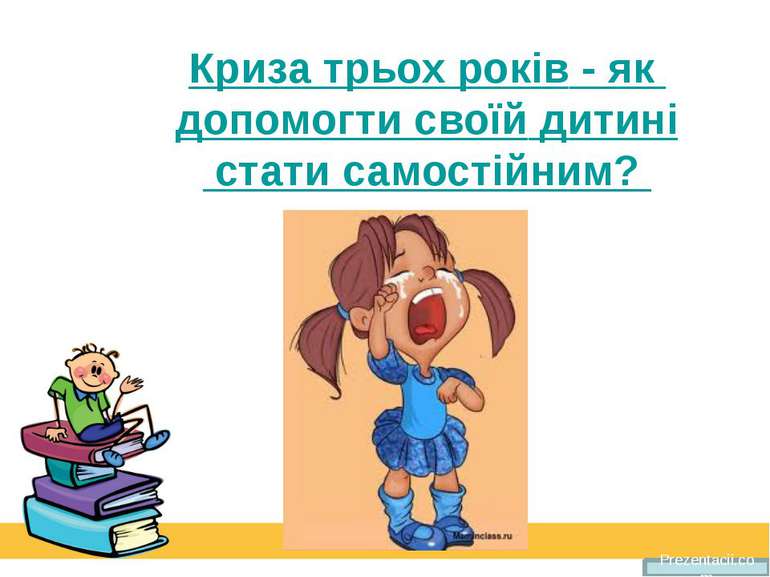                Криза трьох роківКриза трирічного віку - це період «відділення» дитини від дорослого. Можна навіть назвати цей період часом становлення особистості дитини. Це, безумовно, важкий час для батьків, бо у цей період дитина може стати начебто некерованою, дуже примхливою, гостро конфліктувати з близькими.Але від того, як батьки поведуть себе, багато в чому буде залежати, яким виросте їхня дитина: пасивною або активною, наполегливою і незалежною або боязкою і невпевненою у собі. Особливо сильно криза 3 років проявляється в сім'ях, де дитина єдина.Криза трьох років може початися вже з 2,5 років, а закінчитися в 3,5 – 4 роки. В окремих дітей вона є яскраво вираженою, в інших, навпаки, криза починається і завершується непомітно. Головний зміст кожної вікової кризи — це формування новоутворень, тобто виникнення нового типу стосунків дитини з дорослими, зміна одного виду діяльності іншим.Основні симптоми:Негативізм – прагнення постійно суперечити дорослимВпертість – прагнення відстояти свою вимогуНоровистість – бунт проти старих норм і правилСвавілля – наше улюблене «Я сам!»Протест- бунт – постійний стан війни, як з собою, так  і з оточуючими.Знецінення  норм поведінки, вашого авторитету і т.д.Деспотизм – намагання підпорядкувати собі всіх і все, що його оточує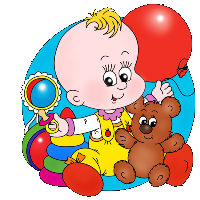 Криза трьох років – як допомогти своїй дитині стати самостійним?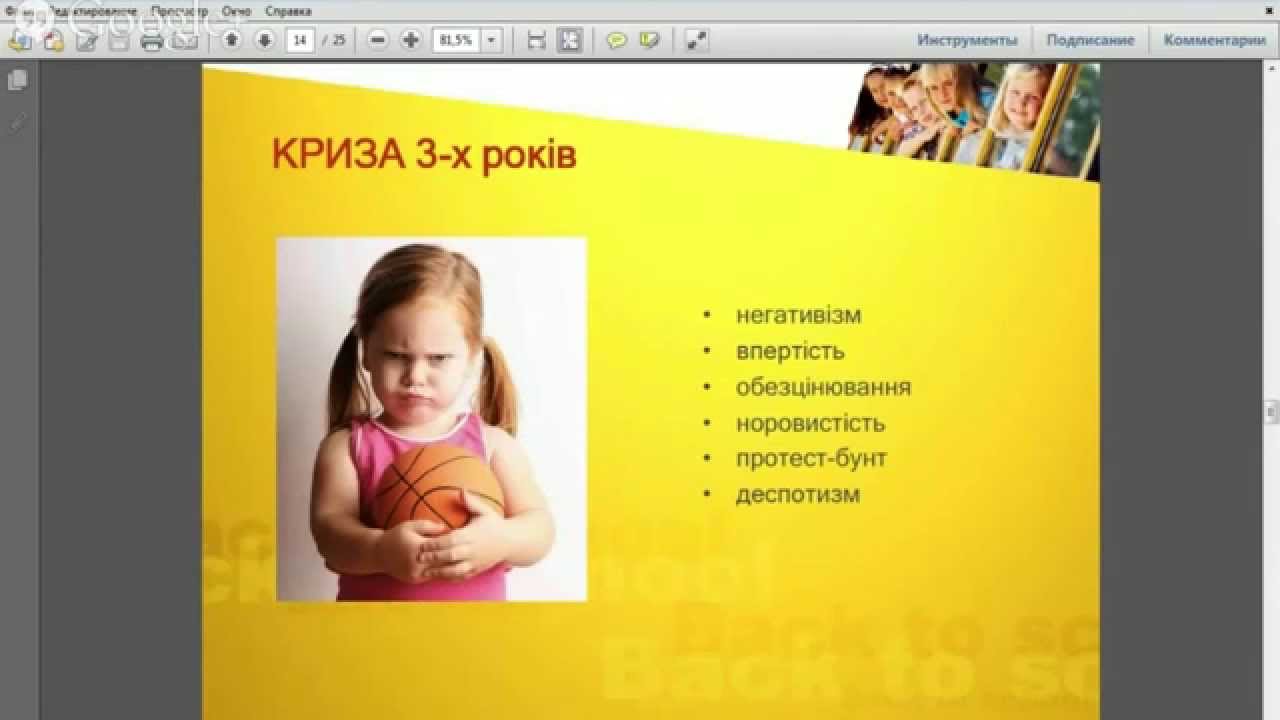                  Поради батькам:Проаналізуйте свою поведінку по відношенню до малюка. Чи не принижуєте ви його? . 2.Станьте більш гнучкими, розширюйте права та обов'язки малюка і в межах розумного дайте відчути йому самостійність, щоб він міг насолодитися нею. 3.Збалансуйте заохочення і покарання дитини, ласку і строгість. Знайте: дитина не просто не погоджується з вами, она відчуває ваш характер і знаходить в ньому слабкі місця, щоб впливати на них при відстоюванні своєї незалежності. Малюк по кілька разів на день перевіряє ще раз у вас: чи справді те, що ви забороняєте йому, заборонено? Чи все-таки можна? І якщо відчуває хоч найменшу можливість, то домагається свого – якщо не у вас, так у тата, у бабусі, дідуся. 4.Не ведіть боротьбу з дитиною через дрібниці. 5.Знайдіть вихід з тупикової ситуації у рольовій грі, яка з трьох років стає провідною діяльністю дитини. Приміром, ваша дитина відмовляється їсти, хоча голодна. Не прохайте її. Накрийте стіл і посадіть на стільчик іграшкового ведмедика. Зобразіть, ніби ведмедик прийшов обідати і дуже просить малюка, як дорослого, спробувати, чи не занадто гарячий суп, і, якщо можна, погодувати його. Дитина, як дорослий, сідає поруч із іграшкою і непомітно для себе, граючи, разом з ведмедиком з'їдає весь обід. 6.У вас має бути достатньо гнучкості та уяви, щоб перемкнути впертість дитини на щось захоплююче і цікаве для неї, відповідне тому напівказковому світу, в якому вона живе. 7.Поводьтеся з малюком, як з рівним. Запитуйте дозволу взяти його іграшку, обов'язково говоріть "Дякую", якщо малюк надав вам послугу. Так ви не лише уникнете негативізму і впертості з його боку, а й подасте малюкові хороший приклад для наслідування.8.Направляйте енергію дитини в мирне русло, тобто пропонуйте заміну небажаним вчинків малюка (так робити не можна, а так можна), використовуйте гру для згладжування кризових моментів.